Publicado en  el 12/07/2016 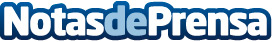 Éxito de la Jornada Formativa sobre Comunicación, Patrocinio e Imagen de Marca de la Fundación Jóvenes y DeporteDatos de contacto:Nota de prensa publicada en: https://www.notasdeprensa.es/exito-de-la-jornada-formativa-sobre_1 Categorias: Comunicación Extremadura Solidaridad y cooperación Otros deportes http://www.notasdeprensa.es